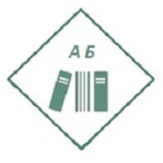 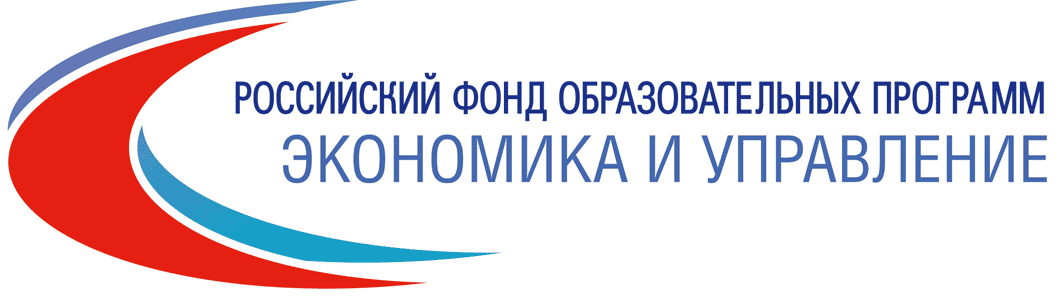  ООО «АКАДЕМИЯ БИЗНЕСА» является региональным партнером Российского фонда образовательных  программ «Экономика и финансы». ПЛАН 2019 года.СЕМИНАРЫ, КУРСЫ ПОВЫШЕНИЯ КВАЛИФИКАЦИИ и ПРОФЕССИОНАЛЬНОЙ ПЕРЕПОДГОТОВКИВ МОСКВЕ, СОЧИ, ЯЛТЕ. СтажировкиУправление персоналом. КадрыНовое в трудовом законодательстве: толкование и практика. Сложные вопросы увольнения работников. Проверки ГИТ. Судебная практика. Курс повышения квалификации, 16 часов.Январь, Октябрь 25 650 руб.25 650 руб.онлайн трансляция  11 600 руб.онлайн трансляция  11 600 руб.Персональные  данные: новые правила, ответственность за нарушение законодательства, судебная практикаЯнварь, Май, Октябрь 17 820 руб.17 820 руб.онлайн трансляция  5 800 руб.онлайн трансляция  5 800 руб.Увольнение без конфликта. Семинар - тренингЯнварь, Май, Октябрь 17 820 руб.17 820 руб.онлайн трансляция  5 800 руб.онлайн трансляция  5 800 руб.Директор по персоналу. Курс повышения квалификации, 32 часаМарт, Октябрь 33 120 руб.33 120 руб.Модель компетенций как основа эффективного управления, обучения и развития персонала Март, Октябрь 17 820 руб.17 820 руб.Стратегическое управление персоналом. Разработка целей HR-департамента Март, Октябрь 25 650 руб.25 650 руб.Нормирование труда: анализ и планирование численности работников, производительности труда и расходов на заработную плату. Курс повышения квалификации, 16 часов.Апрель, Июль, Октябрь 25 650 руб.25 650 руб.онлайн трансляция  11 600 руб.онлайн трансляция  11 600 руб.Разработка эффективной системы оплаты труда:  грейдирование,        сиcтема вознаграждения на основе целей и KPI . Курс повышения квалификации, 16 часов.Апрель, Ноябрь 25 650 руб.25 650 руб.ASSESSMENT  центр своими силамиМай, Октябрь 25 650 руб.25 650 руб.онлайн трансляция  11 600 руб.онлайн трансляция  11 600 руб.Трудовые споры: урегулирование, рассмотрение, разрешение, актуальная судебная практика. Курс повышения квалификации, 16 часовМай 25 650 руб.25 650 руб.онлайн трансляция  11 600 руб.онлайн трансляция  11 600 руб.Лучшие мировые практики по оплате труда. Примеры и опыт успешного применения в российских компанияхИюнь 25 650 руб.25 650 руб.Обучение персонала: минимум затрат — максимум эффективности Июль 25 650 руб.25 650 руб.онлайн трансляция  11 600 руб.онлайн трансляция  11 600 руб.Кадровая работа в бюджетном учреждении: новое в регулировании, практические вопросы. Курс повышения квалификации, 16 часовАвгуст 25 650 руб.25 650 руб.онлайн трансляция  11 600 руб.онлайн трансляция  11 600 руб.Эффективные инструменты подбора кандидатов. Корпоративная культура предприятия Октябрь 17 820 руб.17 820 руб.Бухгалтерский учет. Налогообложение Бухгалтерский учет. Налогообложение Бухгалтерский учет. Налогообложение Бухгалтерский учет. Налогообложение Бухгалтерский учет. Налогообложение Бухгалтерский учет. Налогообложение Оплата труда и страховые взносы: новации и сложные вопросыФевраль,  Апрель, Июль,  Октябрь 8 820 руб.8 820 руб.онлайн трансляция  7 056 руб.онлайн трансляция  7 056 руб.Упрощенная система налогообложения: новое в законодательстве, разъяснения контролирующих органов, судебная практикаФевраль 8 820 руб.8 820 руб.онлайн трансляция  7 056 руб.онлайн трансляция  7 056 руб.Учет в области информационных технологий:  регулирование, практические вопросы исчисления и уплаты налоговФевраль, Октябрь 17 820 руб.17 820 руб.онлайн трансляция  5 800 руб.онлайн трансляция  5 800 руб.Учет в энергетике: регулирование, практические вопросы исчисления и уплаты налоговФевраль, Сентябрь 25 650 руб.25 650 руб.онлайн трансляция  11 600 руб.онлайн трансляция  11 600 руб.Учет в пищевой промышленности: регулирование, практические вопросы исчисления и уплаты налоговФевраль, Сентябрь 17 820 руб.17 820 руб.онлайн трансляция  5 800 руб.онлайн трансляция  5 800 руб.Учет в пищевой промышленности: регулирование, практические вопросы исчисления и уплаты налоговФевраль, Сентябрь 17 820 руб.17 820 руб.онлайн трансляция  5 800 руб.онлайн трансляция  5 800 руб.Бюджетное планирование и управление в системе «Электронный бюджет"Март, Июнь, Ноябрь25 650 руб.25 650 руб.онлайн трансляция  11 600 руб.онлайн трансляция  11 600 руб.ВАЛЮТНЫЙ КОНТРОЛЬ 2019: новые правила предоставления отчетности, усиление административной ответственности, минимизация рисков проведения валютных операций Март,  Июль, Октябрь  17 820 руб.17 820 руб.онлайн трансляция  5 800 руб.онлайн трансляция  5 800 руб.Практические аспекты реализации Закона о контролируемых иностранных компаниях: новые риски в условиях финансовой прозрачности и межстранового обмена информациейМарт, Декабрь 25 650 руб.25 650 руб.онлайн трансляция  11 600 руб.онлайн трансляция  11 600 руб.Трансфертное ценообразование: налоговый контроль, практические рекомендации по подготовке документацииМарт, Ноябрь  25 650 руб.25 650 руб.онлайн трансляция  11 600 руб.онлайн трансляция  11 600 руб.Учет в учреждениях бюджетной сферы: новый план счетов, ФСБУ, практические вопросы. Курс повышения квалификации, 16 часовМарт, Сентябрь 17 820 руб.17 820 руб.онлайн трансляция  5 800 руб.онлайн трансляция  5 800 руб.Государственный финансовый контроль и аудит эффективности использования бюджетных средств, направленных на реализацию государственных программАпрель,  Ноябрь 22 950 руб.22 950 руб.онлайн трансляция  11 600 руб.онлайн трансляция  11 600 руб.НДС, налог на прибыль, налог на имущество: практические вопросы исчисления и уплатыАпрель, Октябрь  8 820 руб.8 820 руб.онлайн трансляция  7 056 руб.онлайн трансляция  7 056 руб.Отчетность за I квартал 2019 года. Новое в законодательстве, сложные вопросы бухгалтерского и налогового учетаАпрель 8 820 руб.8 820 руб.онлайн трансляция  7 056 руб.онлайн трансляция  7 056 руб.Профессиональный главный бухгалтер коммерческой организации. Подготовка отчетности. Курс повышения квалификации, 40 часовФевраль,  Апрель, Июль,  Октябрь 25 650 руб.25 650 руб.онлайн трансляция  11 600 руб.онлайн трансляция  11 600 руб.Риски налогоплательщика в 2019: практика применения норм ст.54.1 НК РФ, новые признаки незаконных схем ухода от налогов, учет позиции ФНС и судебных органов в налоговом планированииАпрель, Сентябрь  25 650 руб.25 650 руб.онлайн трансляция  11 600 руб.онлайн трансляция  11 600 руб.Строительная деятельность (инвестора, застройщика, подрядчика): сложные вопросы учета и налогообложения с учетом изменений законодательства и судебной практикиАпрель , Сентябрь25 650 руб.25 650 руб.онлайн трансляция  11 600 руб.онлайн трансляция  11 600 руб.Международные стандарты финансовой отчетности для начинающих. Базовый курс Май 25 650 руб.25 650 руб.онлайн трансляция  11 600 руб.онлайн трансляция  11 600 руб.Петербургский бухгалтерский форумМай от 25 650 руб.от 25 650 руб.онлайн трансляция  11 600 руб.онлайн трансляция  11 600 руб.НИОКР: сложные вопросы учета и признания расходов, выполнение НИОКР по госконтрактамИюнь,  Ноябрь 25 650 руб.25 650 руб.онлайн трансляция  11 600 руб.онлайн трансляция  11 600 руб.Отчетность за I полугодие 2019 год. Новое в законодательстве, сложные вопросы бухгалтерского и налогового учетаИюль 8 820 руб.8 820 руб.онлайн трансляция  7 056 руб.онлайн трансляция  7 056 руб.Специальные налоговые режимы: сложные вопросы применения ЕСХН, УСН, ЕНВД, ПСНИюль 8 820 руб.8 820 руб.онлайн трансляция  7 056 руб.онлайн трансляция  7 056 руб.Отчетность за 3 квартал 2019 года. Новое в законодательстве, сложные вопросы бухгалтерского и налогового учетаОктябрь 8 820 руб.8 820 руб.онлайн трансляция  7 056 руб.онлайн трансляция  7 056 руб.Всероссийский бухгалтерский конгресс Ноябрь 25 650 руб.25 650 руб.онлайн трансляция  11 600 руб.онлайн трансляция  11 600 руб.Учреждения бюджетной сферы: актуальные вопросы учета и отчетности. Курс повышения квалификации, 16 часов.Ноябрь 22 950 руб.22 950 руб.онлайн трансляция  11 600 руб.онлайн трансляция  11 600 руб.Переход на МСФО: Практикум по первому применению. Автоматизация процессовДекабрь 25 650 руб.25 650 руб.онлайн трансляция  11 600 руб.онлайн трансляция  11 600 руб.Финансы. Экономика Финансы. Экономика Финансы. Экономика Финансы. Экономика Финансы. Экономика Финансы. Экономика Практические аспекты реализации Закона о контролируемых иностранных компаниях: новые риски в условиях финансовой прозрачности и межстранового обмена информациейМарт 25 650 руб.25 650 руб.онлайн трансляция  11 600 руб.онлайн трансляция  11 600 руб.Трансфертное ценообразование: налоговый контроль, практические рекомендации по подготовке документацииМарт, Ноябрь 25 650 руб.25 650 руб.онлайн трансляция  11 600 руб.онлайн трансляция  11 600 руб.Ценообразование в проектном менеджменте: стоимостной инжинирингМарт, Октябрь 25 650 руб.25 650 руб.онлайн трансляция  11 600 руб.онлайн трансляция  11 600 руб.Нормирование труда: анализ и планирование численности работников, производительности труда и расходов на заработную плату. Курс повышения квалификации, 16 часов.Апрель, Июль, Октябрь 25 650 руб.25 650 руб.онлайн трансляция  11 600 руб.онлайн трансляция  11 600 руб.Планово-экономическая служба в системе управления предприятием. Курс повышения квалификации, 16 часовАпрель, Ноябрь 25 650 руб.25 650 руб.онлайн трансляция  11 600 руб.онлайн трансляция  11 600 руб.Управление ценообразованием на предприятии: 
обоснование издержек и нормативов затратАпрель, Октябрь 25 650 руб.25 650 руб.онлайн трансляция  11 600 руб.онлайн трансляция  11 600 руб.Лучшие практики бюджетирования и управление финансами компанииИюль 25 650 руб.25 650 руб.онлайн трансляция  11 600 руб.онлайн трансляция  11 600 руб.Внутренней аудит в капитальном строительстве и ремонтах: алгоритмы минимизации основных рисков Сентябрь 17 820 руб.17 820 руб.онлайн трансляция  5 800 руб.онлайн трансляция  5 800 руб.Контроль ценообразования на предприятии: обоснование цен закупок и проблемные вопросы выбора поставщикаСентябрь 25 650 руб.25 650 руб.онлайн трансляция  11 600 руб.онлайн трансляция  11 600 руб.Право  Право  Право  Право  Право  Право  Новое в трудовом законодательстве: толкование и практика. Сложные вопросы увольнения работников. Проверки ГИТ. Судебная практика. Курс повышения квалификации, 16 часов.Январь, Октябрь 25 650 руб.25 650 руб.онлайн трансляция  11 600 руб.онлайн трансляция  11 600 руб.ПЕРСОНАЛЬНЫЕ ДАННЫЕ: новые правила, ответственность за нарушение законодательства, судебная практикаЯнварь, Май, Октябрь 17 820 руб.17 820 руб.онлайн трансляция  5 800 руб.онлайн трансляция  5 800 руб.Корпоративный секретарь.  Курс повышения квалификации, 104 часаФевраль-март90 000 руб.90 000 руб.онлайн трансляция  90 000 руб.онлайн трансляция  90 000 руб.Лучшие практики подготовки и проведения общего собрания. Опыт российских компанийФевраль 17 820 руб.17 820 руб.онлайн трансляция  5 800 руб.онлайн трансляция  5 800 руб.Претензионная и исковая работа: реформа процессуального законодательства, актуальная судебная практика, тонкости организации, взыскание долгов.  Курс повышения квалификации, 16 часов.Февраль, Ноябрь 25 650 руб.25 650 руб.онлайн трансляция  11 600 руб.онлайн трансляция  11 600 руб.Гостиничный бизнес:  новые требования в законодательном регулировании отрасли. Проверки контролирующими и надзорными органами. Курс повышения квалификации, 16 часов.Март 25 650 руб.25 650 руб.онлайн трансляция  11 600 руб.онлайн трансляция  11 600 руб.Договоры и обязательства: актуальные вопросы в практике ВС РФ, нюансы организации договорной работыМарт, Октябрь 25 650 руб.25 650 руб.онлайн трансляция  11 600 руб.онлайн трансляция  11 600 руб.Долевое строительство: проблемные вопросы работы по 214-ФЗ, переход к проектному финансированию, практические решенияМарт, Июль, Октябрь 25 650 руб.25 650 руб.онлайн трансляция  11 600 руб.онлайн трансляция  11 600 руб.Крупные сделки: правовые позиции ВС РФ, практические вопросы Март, Октябрь 17 820 руб.17 820 руб.онлайн трансляция  5 800 руб.онлайн трансляция  5 800 руб.Реформа земельных отношений в РФ: новое в законодательстве, судебная практика, актуальные решения сложных вопросов.  Курс повышения квалификации, 16 часовМарт, Июль, Октябрь 25 650 руб.25 650 руб.онлайн трансляция  11 600 руб.онлайн трансляция  11 600 руб.Экспресс-тренинг: Разработка текста договора (с учетом практики применения принципа свободы договора)Март, Октябрь 5 600 руб.5 600 руб. РАСПОРЯЖЕНИЕ ПРАВАМИ на РИД, созданными по государственным контрактам в рамках гособоронзаказа. Курс повышения квалификаци, 16 часов Апрель, Сентябрь 25 650 руб.25 650 руб.онлайн трансляция  11 600 руб.онлайн трансляция  11 600 руб.Гособоронзаказ: актуальные вопросы юридического сопровождения, судебная практика. Курс повышения квалификации, 16 часовАпрель, Ноябрь 25 650 руб.25 650 руб.онлайн трансляция  11 600 руб.онлайн трансляция  11 600 руб.Реформа ГК РФ: новые правила в свете судебной практикиМай, Декабрь 25 650 руб.25 650 руб.онлайн трансляция  11 600 руб.онлайн трансляция  11 600 руб.Трудовые споры: урегулирование, рассмотрение, разрешение, актуальная судебная практика. Курс повышения квалификации, 16 часовМай 25 650 руб.25 650 руб.онлайн трансляция  11 600 руб.онлайн трансляция  11 600 руб.Закупки (44-ФЗ; 223-ФЗ): новые правила 2019, административная и судебная практика. Практическая конференция. Июнь, Апрель, Декабрь 33 120 руб.33 120 руб.онлайн трансляция  11 600 руб.онлайн трансляция  11 600 руб.Таможенный Кодекс ЕАЭС: новые правила, практические аспекты примененияИюнь, Октябрь 25 650 руб.25 650 руб.онлайн трансляция  11 600 руб.онлайн трансляция  11 600 руб.Банкротство: новое в регулировании и судебной практике, проблемные вопросы.  Курс повышения квалификации, 16 часовИюль, Ноябрь 25 650 руб.25 650 руб.онлайн трансляция  11 600 руб.онлайн трансляция  11 600 руб.Корпоративное управление и развитие инвестиционной привлекательности компаний с государственным участиемИюль, Декабрь 25 650 руб.25 650 руб.онлайн трансляция  11 600 руб.онлайн трансляция  11 600 руб.Практика антимонопольного регулирования: актуальные вопросы применения и судебного толкования новых норм, разъяснения ФАС России. Курс повышения квалификации, 16 часовИюль, Декабрь 25 650 руб.25 650 руб.онлайн трансляция  11 600 руб.онлайн трансляция  11 600 руб.Договоры в электронной форме: новое в регулировании, риски, практические вопросыАвгуст, Декабрь 17 820 руб.17 820 руб.онлайн трансляция  5 800 руб.онлайн трансляция  5 800 руб.Электронное правосудие: новые правила в разъяснении ВС РФАвгуст, Декабрь 17 820 руб.17 820 руб.онлайн трансляция  5 800 руб.онлайн трансляция  5 800 руб.Юрист образовательного учреждения: актуальные вопросы правового сопровождения деятельности с учетом реформы законодательства и новой судебной практикиДекабрь 22 950 руб.22 950 руб.онлайн трансляция  11 600 руб.онлайн трансляция  11 600 руб.Юрист органа публичной власти: новое в законодательстве, судебной практике, проблемные вопросыДекабрь 25 650 руб.25 650 руб.онлайн трансляция  11 600 руб.онлайн трансляция  11 600 руб.Производство Производство Производство Производство Производство Производство Водопотребление и водоотведение предприятий в условиях  перехода на новую систему учета промышленных выбросов и сбросов. Нормативные документы, технологии, правоприменение и перспективыФевраль, Октябрь 25 650 руб.25 650 руб.онлайн трансляция  11 600 руб.онлайн трансляция  11 600 руб.Организация и управление процессами постпродажного обслуживания промышленной продукции различного назначения и сервисной поддержки (информационной, консультационной, технической) ее потребителей. Курс повышения квалификации, 72 часа.Февраль 25 650 руб.25 650 руб.онлайн трансляция  11 600 руб.онлайн трансляция  11 600 руб.Управление закупками и снабжением: практические вопросы оптимизацииФевраль, Сентябрь 25 650 руб.25 650 руб.онлайн трансляция  11 600 руб.онлайн трансляция  11 600 руб.Отходы производства и потребления: правовые и экономические вопросы. Защита интересов природопользователейМарт, Ноябрь 25 650 руб.25 650 руб.онлайн трансляция  11 600 руб.онлайн трансляция  11 600 руб.Госрегулирование в сфере охраны атмосферного воздуха: новая нормативная база,  экономические и технологические вопросыАпрель, Декабрь 25 650 руб.25 650 руб.онлайн трансляция  11 600 руб.онлайн трансляция  11 600 руб.Единая система конструкторской документации (ЕСКД): практика применения в свете последних изменений. Курс повышения квалификации, 16 часов. Апрель, Ноябрь 25 650 руб.25 650 руб.онлайн трансляция  11 600 руб.онлайн трансляция  11 600 руб.Контрафактная продукция и фальсификат: меры по защите отечественных производителейАпрель, Ноябрь 25 650 руб.25 650 руб.онлайн трансляция  11 600 руб.онлайн трансляция  11 600 руб.Планово-экономическая служба в системе управления предприятием. Курс повышения квалификации, 16 часовАпрель, Ноябрь 25 650 руб.25 650 руб.онлайн трансляция  11 600 руб.онлайн трансляция  11 600 руб.Пожарная безопасность предприятий: актуальные требования законодательства, практические вопросы обеспечения. Апрель, Ноябрь 25 650 руб.25 650 руб.онлайн трансляция  11 600 руб.онлайн трансляция  11 600 руб.Реформирование системы охраны труда: государственная политика,  экономические перспективы, юридические коллизии. Курс повышения квалификации, 16 часов.Апрель, Ноябрь 25 650 руб.25 650 руб.онлайн трансляция  11 600 руб.онлайн трансляция  11 600 руб.Управление ценообразованием на предприятии: 
обоснование издержек и нормативов затратАпрель, Октябрь 25 650 руб.25 650 руб.онлайн трансляция  11 600 руб.онлайн трансляция  11 600 руб.НИОКР: организация, выявление потенциально охраноспособных результатов интеллектуальной деятельности, выбор оптимальной формы правовой охраны. Курс повышения квалификации, 16 часов.Май, Декабрь 25 650 руб.25 650 руб.онлайн трансляция  11 600 руб.онлайн трансляция  11 600 руб.Промышленная безопасность производственного объекта: новая нормативная база, госнадзор и судебная практикаМай, Ноябрь 25 650 руб.25 650 руб.онлайн трансляция  11 600 руб.онлайн трансляция  11 600 руб.Гособоронзаказ: проблемные вопросы нормирования, оплаты труда сотрудников умственного труда и АУП, обоснование трудоемкости продукцииИюнь, Декабрь 25 650 руб.25 650 руб.онлайн трансляция  11 600 руб.онлайн трансляция  11 600 руб.Построение системы внутреннего контроля и аудита на предприятии: рекомендации практиковИюнь 25 650 руб.25 650 руб.онлайн трансляция  11 600 руб.онлайн трансляция  11 600 руб.Повышение производительности труда на производственном предприятии: технологии, практические решения. Курс повышения квалификации, 16 часовИюль 25 650 руб.25 650 руб.онлайн трансляция  11 600 руб.онлайн трансляция  11 600 руб.ОПК / Государственный оборонный заказ ОПК / Государственный оборонный заказ ОПК / Государственный оборонный заказ ОПК / Государственный оборонный заказ ОПК / Государственный оборонный заказ ОПК / Государственный оборонный заказ Контроль  расходования бюджетных средств по гособоронзаказу: новый порядок казначейского и банковского сопровождения. Курс повышения квалификации, 16 часовФевраль, Октябрь, 25 650 руб.25 650 руб.онлайн трансляция  11 600 руб.онлайн трансляция  11 600 руб.Новый порядок регулирования и контроля цен на продукцию, поставляемую по гособоронзаказу  (ПП РФ от 02.12.2017 №1465): риски, практические решенияФевраль, Октябрь 25 650 руб.25 650 руб.онлайн трансляция  11 600 руб.онлайн трансляция  11 600 руб.Гособоронзаказ в капитальном строительстве: ценовой аудит, НМЦК, требования ФАСМарт, Сентябрь 25 650 руб.25 650 руб.онлайн трансляция  11 600 руб.онлайн трансляция  11 600 руб.Новый порядок определения состава затрат на производство продукции оборонного назначения: новая редакция Приказа Минпромэнерго N 200, действия в сложных ситуацияхМарт, Сентябрь 25 650 руб.25 650 руб.онлайн трансляция  11 600 руб.онлайн трансляция  11 600 руб.Гособоронзаказ: актуальные вопросы юридического сопровождения, судебная практика. Курс повышения квалификации, 16 часовАпрель, Ноябрь 25 650 руб.25 650 руб.онлайн трансляция  11 600 руб.онлайн трансляция  11 600 руб.Применение риск-ориентированного подхода в проверках в сфере гособоронзаказа. Методические рекомендации по внедрению комплаенс- контроля на предприятии Апрель , Октябрь25 650 руб.25 650 руб.онлайн трансляция  11 600 руб.онлайн трансляция  11 600 руб.Гособоронзаказ: практика контрольных проверок и привлечения к административной ответственности, подходы контрольных органов к проверке   целевого использования средствМай, Декабрь 25 650 руб.25 650 руб.онлайн трансляция  11 600 руб.онлайн трансляция  11 600 руб.Повышение производительности труда на производственном предприятии: технологии, практические решения. Май,  Октябрь 25 650 руб.25 650 руб.онлайн трансляция  11 600 руб.онлайн трансляция  11 600 руб.Гособоронзаказ: проблемные вопросы нормирования, оплаты труда сотрудников умственного труда и АУП, обоснование трудоемкости продукцииИюнь. Декабрь 25 650 руб.25 650 руб.онлайн трансляция  11 600 руб.онлайн трансляция  11 600 руб.Строительство. Девелопмент. Землепользование Строительство. Девелопмент. Землепользование Строительство. Девелопмент. Землепользование Строительство. Девелопмент. Землепользование Строительство. Девелопмент. Землепользование Строительство. Девелопмент. Землепользование Новая система сметного ценообразования в строительстве: практические вопросы перехода на ресурсную модель. Курс повышения квалификации, 16 часов.Февраль, Ноябрь 25 650 руб.25 650 руб.онлайн трансляция  11 600 руб.онлайн трансляция  11 600 руб.Государственный строительный надзор и строительный контроль: новые требования, проблемные вопросы, практика проверок. Курс повышения квалификации, 16 часов. Март, Октябрь 25 650 руб.25 650 руб.онлайн трансляция  11 600 руб.онлайн трансляция  11 600 руб.Долевое строительство: проблемные вопросы работы по 214-ФЗ, переход к проектному финансированию, практические решенияМарт, Июль, Октябрь 25 650 руб.25 650 руб.онлайн трансляция  11 600 руб.онлайн трансляция  11 600 руб.Реформа земельных отношений в РФ: новое в законодательстве, судебная практика, актуальные решения сложных вопросов.  Курс повышения квалификации, 16 часовМарт, Июль, Октябрь 25 650 руб.25 650 руб.онлайн трансляция  11 600 руб.онлайн трансляция  11 600 руб.Ценообразование в проектном менеджменте: стоимостной инжинирингМарт, Октябрь 25 650 руб.25 650 руб.онлайн трансляция  11 600 руб.онлайн трансляция  11 600 руб.Строительная деятельность (инвестора, застройщика, подрядчика): сложные вопросы учета и налогообложения с учетом изменений законодательства и судебной практикиАпрель, Сентябрь 25 650 руб.25 650 руб.онлайн трансляция  11 600 руб.онлайн трансляция  11 600 руб.Кадастровый учет и кадастровая деятельность: изменения в законодательстве, практические вопросы. Курс повышения квалификации, 16 часов.Июнь, Ноябрь 25 650 руб.25 650 руб.онлайн трансляция  11 600 руб.онлайн трансляция  11 600 руб.Управление строительными проектами: нормативное регулирование, контрактные модели, финансовые аспекты. Курс повышения квалификации 16 часов.Июль, Ноябрь 25 650 руб.25 650 руб.онлайн трансляция  11 600 руб.онлайн трансляция  11 600 руб.Внутренней аудит в капитальном строительстве и ремонтах: алгоритмы минимизации основных рисков Сентябрь 17 820 руб.17 820 руб.онлайн трансляция  5 800 руб.онлайн трансляция  5 800 руб.Экспертиза проектной документации и результатов инженерных изысканий: новые требования, практические рекомендации по подготовке. Курс повышения квалификации, 16 часов.Сентябрь 25 650 руб.25 650 руб.онлайн трансляция  11 600 руб.онлайн трансляция  11 600 руб.Государственный контракт на строительство объектов капитального строительства: практические рекомендации по заключению, исполнению, расторжениюОктябрь 25 650 руб.25 650 руб.онлайн трансляция  11 600 руб.онлайн трансляция  11 600 руб.Главный инженер проекта: практические вопросы планирования, организации работ. Курс повышения квалификации, 16 часовНоябрь 25 650 руб.25 650 руб.онлайн трансляция  11 600 руб.онлайн трансляция  11 600 руб.Практика разработки сметных нормативов НЦС и ГЭСН. Курс повышения квалификации, 16 часов.Март, Декабрь 25 650 руб.25 650 руб.онлайн трансляция  11 600 руб.онлайн трансляция  11 600 руб.ЭкологияЭкологияЭкологияЭкологияЭкологияЭкологияВодопотребление и водоотведение предприятий в условиях  перехода на новую систему учета промышленных выбросов и сбросов. Нормативные документы, технологии,  правоприменение и перспективыФевраль, Октябрь 25 650 руб.25 650 руб.онлайн трансляция  11 600 руб.онлайн трансляция  11 600 руб.Отходы производства и потребления: правовые и экономические вопросы. Защита интересов природопользователейМарт, Ноябрь25 650 руб.25 650 руб.онлайн трансляция  11 600 руб.онлайн трансляция  11 600 руб.Госрегулирование в сфере охраны атмосферного воздуха: новая нормативная база,  экономические и технологические вопросыАпрель, Декабрь 25 650 руб.25 650 руб.онлайн трансляция  11 600 руб.онлайн трансляция  11 600 руб.Агробизнес. Пищевая промышленность  Агробизнес. Пищевая промышленность  Агробизнес. Пищевая промышленность  Агробизнес. Пищевая промышленность  Агробизнес. Пищевая промышленность  Агробизнес. Пищевая промышленность  Государственное регулирование в сфере обеспечения качества пищевой продукции: изменения в нормативной базе, практика проверокФевраль, Сентябрь 25 650 руб.25 650 руб.онлайн трансляция  11 600 руб.онлайн трансляция  11 600 руб.Безопасность Безопасность Безопасность Безопасность Безопасность Безопасность Антитеррористическая  защищенность объекта (территории): новые требования, практические вопросыМарт , Сентябрь25 650 руб.25 650 руб.онлайн трансляция  11 600 руб.онлайн трансляция  11 600 руб.Пожарная безопасность предприятий: актуальные требования законодательства, практические вопросы обеспечения. Апрель , Ноябрь 25 650 руб.25 650 руб.онлайн трансляция  11 600 руб.онлайн трансляция  11 600 руб.Реформирование системы охраны труда: государственная политика,  экономические перспективы, юридические коллизии. Курс повышения квалификации, 16 часов.Апрель , Ноябрь25 650 руб.25 650 руб.онлайн трансляция  11 600 руб.онлайн трансляция  11 600 руб.Промышленная безопасность производственного объекта: новая нормативная база, госнадзор и судебная практикаМай, Ноябрь25 650 руб.25 650 руб.онлайн трансляция  11 600 руб.онлайн трансляция  11 600 руб.Антикоррупционная политика. Выполнение требований законодательства. Разработка и реализация антикоррупционных мероприятий. Курс повышения квалификации, 16 часов.Июнь,  Декабрь 25 650 руб.25 650 руб.онлайн трансляция  11 600 руб.онлайн трансляция  11 600 руб.Директор по безопасности: актуальные вопросы обеспечения корпоративной безопасности. Курс повышения квалификации, 16 часовИюль 25 650 руб.25 650 руб.онлайн трансляция  11 600 руб.онлайн трансляция  11 600 руб.Закупки. Логистика. Снабжение Закупки. Логистика. Снабжение Закупки. Логистика. Снабжение Закупки. Логистика. Снабжение Закупки. Логистика. Снабжение Закупки. Логистика. Снабжение Управление закупками и снабжением: практические вопросы оптимизацииФевраль, Сентябрь 25 650 руб.25 650 руб.онлайн трансляция  11 600 руб.онлайн трансляция  11 600 руб.Закупки-2019 (223-ФЗ, 44-ФЗ): новые правила, электронизация, правоприменительная практика. Апрель, Декабрь25 650 руб.25 650 руб.онлайн трансляция  11 600 руб.онлайн трансляция  11 600 руб.Закупки (44-ФЗ; 223-ФЗ): новые правила 2019 , административная и судебная практика. Практическая конференция. Июнь 33 120 руб.33 120 руб.онлайн трансляция  11 600 руб.онлайн трансляция  11 600 руб.Закупки в сфере медицины: изменения регулирования, судебная практика, сложные вопросыАвгуст 8 820 руб.8 820 руб.онлайн трансляция  7 056 руб.онлайн трансляция  7 056 руб.Электронизация закупок: практические вопросы работы на электронной площадке. Семинар-тренингДекабрь 17 820 руб.17 820 руб.онлайн трансляция  5 800 руб.онлайн трансляция  5 800 руб.Государственное и муниципальное управление. Организация деятельности бюджетных учреждений.  Культура. Спорт Государственное и муниципальное управление. Организация деятельности бюджетных учреждений.  Культура. Спорт Государственное и муниципальное управление. Организация деятельности бюджетных учреждений.  Культура. Спорт Государственное и муниципальное управление. Организация деятельности бюджетных учреждений.  Культура. Спорт Государственное и муниципальное управление. Организация деятельности бюджетных учреждений.  Культура. Спорт Государственное и муниципальное управление. Организация деятельности бюджетных учреждений.  Культура. Спорт Бюджетное планирование и управление в системе «Электронный бюджет"Март, Июнь, Ноябрь 25 650 руб.25 650 руб.25 650 руб.онлайн трансляция  11 600 руб.Модель компетенций как основа эффективного управления, обучения и развития персонала Март 17 820 руб.17 820 руб.17 820 руб.Государственный финансовый контроль и аудит эффективности использования бюджетных средств, направленных на реализацию государственных программАпрель,  Ноябрь 22 950 руб.22 950 руб.22 950 руб.онлайн трансляция  11 600 руб.Источники финансового обеспечения деятельности государственных и муниципальных учреждений. Организация денежных потоков, возможности и ограничения. Курс повышения квалификации, 16 часаАпрель, Ноябрь  22 950 руб.22 950 руб.22 950 руб.онлайн трансляция  11 600 руб.Контроль эффективности бюджетных расходов: практика внедрения программно-целевых методов, бюджетирование,  ориентированное на результатИюнь,  Ноябрь 22 950 руб.22 950 руб.22 950 руб.онлайн трансляция  11 600 руб.Государственные услуги: модернизация, информатизация, повышение эффективности. Курс повышения квалификации, 16 часов.Август 25 650 руб.25 650 руб.25 650 руб.онлайн трансляция  11 600 руб.Кадровая работа в бюджетном учреждении: новое в регулировании, практические вопросы. Курс повышения квалификации, 16 часовАвгуст 25 650 руб.25 650 руб.25 650 руб.онлайн трансляция  11 600 руб.Государственный и муниципальный служащий: правовые и организационные основы деятельности. Курс повышения квалификации, 16 часов.Ноябрь 22 950 руб.22 950 руб.22 950 руб.онлайн трансляция  11 600 руб.Учреждения бюджетной сферы: актуальные вопросы учета и отчетности. Курс повышения квалификации, 16 часов.Ноябрь 22 950 руб.22 950 руб.22 950 руб.онлайн трансляция  11 600 руб.Санаторно-курортные организации: практические решения для обеспечения круглогодичной загрузки Декабрь 25 650 руб.25 650 руб.25 650 руб.онлайн трансляция  11 600 руб.Юрист органа публичной власти: новое в законодательстве, судебной практике, проблемные вопросыДекабрь 25 650 руб.25 650 руб.25 650 руб.онлайн трансляция  11 600 руб.Образование Образование Образование Образование Образование Образование ФГОС ВО 3++:  профессиональные стандарты, аккредитация, лицензирование Март, Октябрь 22 950 руб.онлайн трансляция  11 600 руб.онлайн трансляция  11 600 руб.онлайн трансляция  11 600 руб.Юрист образовательного учреждения: актуальные вопросы правового сопровождения деятельности с учетом реформы законодательства и новой судебной практикиДекабрь 22 950 руб.онлайн трансляция  11 600 руб.онлайн трансляция  11 600 руб.онлайн трансляция  11 600 руб.Менеджмент Модель компетенций как основа эффективного управления, обучения и развития персонала Март, Октябрь 17 820 руб.Персональный помощник /Ассистент  руководителя. Курс повышения квалификации, 16 часовМарт, Август, Октябрь 25 650 руб.онлайн трансляция  11 600 руб.онлайн трансляция  11 600 руб.онлайн трансляция  11 600 руб.Стратегическое управление персоналом. Разработка целей HR-департамента Март, Октябрь 25 650 руб.Практика поддержки инвестиционных проектов в РФ на основе проектного финансированияИюль, Декабрь 25 650 руб.онлайн трансляция  11 600 руб.онлайн трансляция  11 600 руб.онлайн трансляция  11 600 руб.Продвижение на международных рынках: особенности, выбор стратегии, практические рекомендации, рискиИюль 25 650 руб.онлайн трансляция  11 600 руб.онлайн трансляция  11 600 руб.онлайн трансляция  11 600 руб.Корпоративная социальная ответственность: оценка эффективности социальных инвестиций и социального партнерства.Сентябрь 25 650 руб.онлайн трансляция  11 600 руб.онлайн трансляция  11 600 руб.онлайн трансляция  11 600 руб.Практическое использование «больших данных» в бизнесеДекабрь 25 650 руб.онлайн трансляция  11 600 руб.онлайн трансляция  11 600 руб.онлайн трансляция  11 600 руб.Офис. Делопроизводство Офис. Делопроизводство Офис. Делопроизводство Офис. Делопроизводство Офис. Делопроизводство Офис. Делопроизводство Организация документационного обеспечения управления организацией.  Курс повышения квалификации, 16 часов.Март, Июнь, Октябрь25 650 руб.онлайн трансляция  11 600 руб.онлайн трансляция  11 600 руб.онлайн трансляция  11 600 руб.Персональный помощник /Ассистент  руководителя. Курс повышения квалификации, 16 часовМарт , Август, Октябрь25 650 руб.онлайн трансляция  11 600 руб.онлайн трансляция  11 600 руб.онлайн трансляция  11 600 руб.Русский язык в деловой коммуникацииМарт, Октябрь 17 820 руб.онлайн трансляция  11 600 руб.онлайн трансляция  11 600 руб.онлайн трансляция  11 600 руб.Система электронного документооборота предприятия: технологии внедрения, модернизации и управления. Современные требования и решения.  Курс повышения квалификации, 16 часовМай, Ноябрь25 650 руб.онлайн трансляция  11 600 руб.онлайн трансляция  11 600 руб.онлайн трансляция  11 600 руб.Мастерство перевода: технологии экономического и юридического переводаАвгуст 25 650 руб.онлайн трансляция  11 600 руб.онлайн трансляция  11 600 руб.онлайн трансляция  11 600 руб.Административно-хозяйственная служба предприятия: повышение эффективности работы. Курс повышения квалификации, 16 часовОктябрь 25 650 руб.онлайн трансляция  11 600 руб.онлайн трансляция  11 600 руб.онлайн трансляция  11 600 руб.Современный архив для предприятий различных организационно-правовых форм. Электроный архив. Курс повышения квалификацииНоябрь 22 950 руб.онлайн трансляция  11 600 руб.онлайн трансляция  11 600 руб.онлайн трансляция  11 600 руб.Продажи. Ритейл. Гостиницы. Предприятия питания. Услуги  Продажи. Ритейл. Гостиницы. Предприятия питания. Услуги  Продажи. Ритейл. Гостиницы. Предприятия питания. Услуги  Продажи. Ритейл. Гостиницы. Предприятия питания. Услуги  Продажи. Ритейл. Гостиницы. Предприятия питания. Услуги  Продажи. Ритейл. Гостиницы. Предприятия питания. Услуги  Гостиничный бизнес:  новые требования в законодательном регулировании отрасли. Проверки контролирующими и надзорными органами. Курс повышения квалификации, 16 часов.Март, Сентябрь 25 650 руб.25 650 руб.25 650 руб.онлайн трансляция  11 600 руб.Семинары в Сочи, Ялте – скидка 3%Разработка эффективной системы оплаты труда:  грейдов и вознаграждения по KPI по методологиям BSC и PM 
Июль 2019 Июль 2019 Сочиот 68000 руб.от 68000 руб.Новое в регулировании трудовых отношений. Практические вопросы увольнения работников. Проверки ГИТ. Судебная практика
Сентябрь 2019Сентябрь 2019СочиОт 48 000 руб. От 48 000 руб. Регулируемые закупки: кардинальные изменения 223-ФЗ и 44-ФЗ, решения для сложных ситуаций, административная и судебная практика
Сентябрь 2019Сентябрь 2019СочиОт 48 000 руб. От 48 000 руб. Юридическая техника: практические вопросы подготовки документов и ведения судебных дел
  Сентябрь 2019  Сентябрь 2019СочиОт 48 000 руб. От 48 000 руб. Неделя бухгалтерского и налогового учета в Сочи
Сентябрь 2019 Сентябрь 2019 СочиОт 58 000 руб. От 58 000 руб. Всемирный Конгресс Бухгалтеров «Глобальные проблемы. Мировые  лидеры»
Ноябрь 2019Ноябрь 2019СиднейПо запросуПо запросуКурс повышения квалификации для главных бухгалтеров. Последние изменения налогового и бухгалтерского законодательства. Подготовка отчетности за 2019 год
на базе санатория "СОЧИ" Управления делами Президента РФ Ноябрь-декабрь 2019 Ноябрь-декабрь 2019 СочиОт 54 000 руб.От 54 000 руб.Подготовка годовой бухгалтерской и налоговой отчетности за 2019 год. Выездной семинар в Суздале
Январь  2019 Январь  2019 СуздальОт 19 000 руб.От 19 000 руб.Курсы профессиональной переподготовки – скидка 3%Курсы профессиональной переподготовки – скидка 3%Курсы профессиональной переподготовки – скидка 3%Курсы профессиональной переподготовки – скидка 3%Курсы профессиональной переподготовки – скидка 3%Курсы профессиональной переподготовки – скидка 3%Курс  «Специалист по организационному и документационному обеспечению управления организацией»  с выдачей Диплома о профессиональной переподготовке (260 часов)Курс  «Специалист по организационному и документационному обеспечению управления организацией»  с выдачей Диплома о профессиональной переподготовке (260 часов)Очно-заочнаяформа обучения Очно-заочнаяформа обучения Очно-заочнаяформа обучения 47 000 руб.       Курс «Персональный помощник /Ассистент руководителя» с  выдачей Диплома о профессиональной переподготовке (260 часов)Курс «Персональный помощник /Ассистент руководителя» с  выдачей Диплома о профессиональной переподготовке (260 часов)Очно-заочнаяформа обученияОчно-заочнаяформа обученияОчно-заочнаяформа обучения47 000 руб.Курс  «Специалист по кадровому делопроизводству»    с выдачей Диплома о профессиональной переподготовке (260 часов) Курс  «Специалист по кадровому делопроизводству»    с выдачей Диплома о профессиональной переподготовке (260 часов) Очно-заочнаяформа обученияОчно-заочнаяформа обученияОчно-заочнаяформа обучения47 000 руб.  Курс   "Управление персоналом организации"    с выдачей Диплома о профессиональной переподготовке (260 часов) Курс   "Управление персоналом организации"    с выдачей Диплома о профессиональной переподготовке (260 часов) Очно-заочнаяформа обученияОчно-заочнаяформа обученияОчно-заочнаяформа обучения51 000 руб.Курс «Нормирование труда» с выдачей диплома о профессиональной переподготовке (260 часов)Курс «Нормирование труда» с выдачей диплома о профессиональной переподготовке (260 часов)Очно-заочнаяформа обучения Очно-заочнаяформа обучения Очно-заочнаяформа обучения 47 000 руб.    Курс «Государственная и муниципальная служба»с выдачей Диплома о профессиональной переподготовке (500 часов)Курс «Государственная и муниципальная служба»с выдачей Диплома о профессиональной переподготовке (500 часов)Очно-заочнаяформа обучения Очно-заочнаяформа обучения Очно-заочнаяформа обучения 47 000 руб.   Главный бухгалтер коммерческой организации (уровень 6).  Курс профессиональной переподготовки, 260 часов.Главный бухгалтер коммерческой организации (уровень 6).  Курс профессиональной переподготовки, 260 часов.Очно-заочнаяформа обучения Очно-заочнаяформа обучения Очно-заочнаяформа обучения 48 000 руб.Курс профессиональной переподготовки «Земельно-Имущественные отношения» (260 часов)Курс профессиональной переподготовки «Земельно-Имущественные отношения» (260 часов)Очно-заочнаяформа обучения Очно-заочнаяформа обучения Очно-заочнаяформа обучения 51 000 руб.    Курс  "Управление проектами капитального строительства"    с выдачей Диплома о профессиональной переподготовке (260 часов) Курс  "Управление проектами капитального строительства"    с выдачей Диплома о профессиональной переподготовке (260 часов) Очно-заочнаяформа обученияОчно-заочнаяформа обученияОчно-заочнаяформа обучения51 000 руб.    Курс «Руководитель планово-экономической службы» с выдачей Диплома о профессиональной переподготовке (260 часов)Курс «Руководитель планово-экономической службы» с выдачей Диплома о профессиональной переподготовке (260 часов)Очно-заочнаяформа обученияОчно-заочнаяформа обученияОчно-заочнаяформа обучения51 000 руб.    Курс «Руководитель юридической службы» с выдачей Дплома о профессиональной переподготовке (260 часов)Курс «Руководитель юридической службы» с выдачей Дплома о профессиональной переподготовке (260 часов)Очно-заочнаяформа обученияОчно-заочнаяформа обученияОчно-заочнаяформа обучения51 000 руб.    Курс «Финансовый директор» с выдачей Диплома о профессиональной переподготовке (260 часов)Курс «Финансовый директор» с выдачей Диплома о профессиональной переподготовке (260 часов)Очно-заочнаяформа обученияОчно-заочнаяформа обученияОчно-заочнаяформа обучения51 000 руб.    Международные стажировки – скидка 3%Международные стажировки – скидка 3%Международные стажировки – скидка 3%Международные стажировки – скидка 3%"Умный" транспорт: профессионально-деловая поездка с посещением ITS World congress 2019 (25-й всемирный конгресс интеллектуальных транспортных систем)Сентябрь 2019Дания, КопенгагенОт 3950 €Управление эффективностью команды: "бирюзовый" VS традиционный менеджментСентябрь 2019Нидерланды- Франция -ГерманияОт 3950 €Оптимизация производства и реализация хлебобулочных и кондитерских изделий: опыт ФранцииСентябрь 2019ФранцияОт 3950 €Управление эффективностью команды: "бирюзовый" VS традиционный менеджментОктябрь 2019Нидерланды - Франция -ГерманияОт 3950 €Организация бережливого производства, с посещением производственных площадок предприятий Тойота и поставщиков Октябрь 2019ЯпонияОт 4650 $Индустриальная робототехника в Японии: технологии, решения, тенденцииОктябрь 2019ЯпонияОт 4650 $Электронное здравоохранение и телемедицинские технологии: практические решения, опыт японских компанийОктябрь 2019ЯпонияОт 3950 €Утилизация и переработка твердых отходов: лучшие практики. Профессионально-деловая поездка с посещением мероприятий Всемирного конгресса ISWA 2019Октябрь 2019МалайзияПо запросуБизнес в Индии: новая политика правительства и новые возможности. Законодательство страны и нормативная база в сфере бизнеса. Выездной семинар с посещением компанийОктябрь-ноябрь 2019ИндияПо запросуОрганизация бережливого производства, с посещением производственных площадок предприятий Тойота и поставщиков Октябрь-ноябрь 2019ЯпонияОт 4650 $Технологии проектирования и строительства: инновации, материалы, ресурсосбережение. Опыт ЯпонииНоябрь  2019ЯпонияОт 4650 $Индустрия гостеприимства: опыт Франции. Профессионально-деловая поездка с посещением 54-й Всемирной выставки гостинично-ресторанного бизнеса (EQUIP'HOTEL 2019)Ноябрь  2019 ФранцияОт 3950 €Экспорт мясной и рыбной продукции в Китай: условия выхода на рынок, маркировка, организация (с посещением логистических и торговых компаний)Ноябрь  2019КитайОт 4150 $Ресторанный бизнес: опыт Франции. Профессионально-деловая поездка с посещением 54-й Всемирной выставки гостинично-ресторанного бизнеса (EQUIP'HOTEL 2019)Ноябрь  2019ФранцияОт 3950 €Клиентский сервис нового поколения: лучшие практики взаимодействия. Воркшопы в Сингапурских компанияхНоябрь-декабрь   2019СингапурОт 4950 $Опыт развития индустрии 4.0 (цифрового производства) в ГерманииНоябрь-декабрь   2019ГерманияОт 2950 €РМ в инновационном производстве: жизненный цикл проекта,   менеджмент, компетенции (на базе Института индустриально-технологических исследований  Тайваня)Ноябрь-декабрь   2019ТайваньОт 4150 $Электронное здравоохранение и телемедицина: опыт медицинских клиник Испании. Профессионально-деловая поездка Июль-декабрь   2019ИспанияОт 2950 €Производственные стажировки в России - скидка 3%Производственные стажировки в России - скидка 3%Производственные стажировки в России - скидка 3%Производственные стажировки в России - скидка 3%Стажировка в Москве: Электронное здравоохранение и цифровые технологии в медицине – внедрение базовых электронных медицинских услуг (электронные документы, электронная очередь, предпосылки для дистанционного обслуживания пациентов). Июль 2019Москва45000 рублейАвтоматизация производственных процессов и использование промышленных роботов Октябрь 2019ПермьОт 48 000 руб.Стажировка на базе АО КАМАЗ: Опыт предприятий КАМАЗа по развитию производственной системы и внедрению бережливого производства Ноябрь 2019Набережные ЧелныОт 51 000 руб.Трансформация предприятия: Бережливое производство. Гибкое планирование. Развитие гибридной системы управления производством. Опыт Сосенского приборостроительного завода (ФГУП «НПЦ автоматики и приборостроения имени академика Пилюгина») Ноябрь 2019СосенскийОт 48 000 руб.